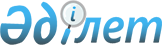 О признании утратившими силу некоторых решений Сатпаевского городского маслихатаРешение Сатпаевского городского маслихата Карагандинской области от 11 ноября 2021 года № 125. Зарегистрировано в Министерстве юстиции Республики Казахстан 19 ноября 2021 года № 25233
      В соответствии со статьей 27 Закона Республики Казахстан "О правовых актах" Сатпаевский городской маслихат РЕШИЛ:
      1. Признать утратившими силу некоторые решения Сатпаевского городского маслихата:
      1) решение "Об утверждении Правил проведения раздельных сходов местного сообщества поселка Жезказган" от 17 февраля 2016 года № 430 (зарегистрировано в Реестре государственной регистрации нормативных правовых актов под № 3689);
      2) решение "О внесении изменения в решение Сатпаевского городского маслихата от 17 февраля 2016 года № 430 "Об утверждении Правил проведения раздельных сходов местного сообщества поселка Жезказган" от 26 декабря 2016 года № 118 (зарегистрировано в Реестре государственной регистрации нормативных правовых актов под № 4115). 
      2. Настоящее решение вводится в действие по истечении десяти календарных дней после дня его первого официального опубликования.
					© 2012. РГП на ПХВ «Институт законодательства и правовой информации Республики Казахстан» Министерства юстиции Республики Казахстан
				
      Секретарь Сатпаевского городского маслихата

Т. Хмилярчук
